           SEXUAL HARASSMENT OF STUDENTS -COMPLAINT PROCEDURES The District complies with all civil rights laws, including but not limited to Title IX of the  Education Amendments of 1972. It is the express policy of the board of education to  encourage student victims of sexual harassment to come forward with such claims.  Students who feel that administrators, supervisors, support personnel, teachers, or other  students are subjecting them to sexual harassment are encouraged to report these  conditions, or have their parents report these conditions, to the Title IX Coordinator. Any employee to whom such a report was made will provide  immediate notice of the report to the Title IX coordinator.  No reprisals or retaliation will be allowed to occur as a result of the good faith reporting of  charges of sexual harassment. Every attempt will be made to maintain confidentiality; however, absolute confidentiality  cannot be guaranteed because of due process concerns that arise in sexual harassment  investigations.  Definitions:  Complainant: Individual who is alleged to be the victim of conduct that could constitute  sexual harassment. District Title IX Coordinator: The District Title IX Coordinators oversee compliance  efforts and the investigation complaints of alleged sexual harassment against students.  For the 2023-2024 school year:  Pam ChaneyStaff At Oklahoma Union SchoolAddress: Oklahoma Union School13925 State Highway 10South Coffeyville, OK 74072 Phone: 918-255-6551 Email: pchaney@okunion.k12.ok.us (please use subject line: “URGENT: Title IX incident”Respondent: The person alleged to be responsible for the violation alleged in the  complaint. The term may be used to designate persons with responsibility for a particular  action or those persons with supervisory responsibility for procedures and policies in those  areas covered in the complaint.  Supportive Measures: Individualized services must be offered, even if a complainant does  not wish to initate or participate in a grievance process, to restore or preserve equal access to  education, protect student and employee safety, or deter sexual harassment.  A. Reporting Allegations of Sexual Harassment 1. Upon notice from an employee that a student or parent/guardian has reported  possible sexual harassment, the Title IX Team will promptly contact the student  (alleged victim) to discuss the availability of supportive measures, consider the  student’s wishes with regard to supportive measures, and explain the process that  will be involved with a formal complaint.  2. Any employee found to have engaged in sexual harassment of students shall be  subject to sanctions, including, but not limited to warning, suspension, or  termination subject to applicable procedural and due process requirements. 3. Any student found to have engaged in sexual harassment of other students shall be  subject to sanctions, including, but not limited to warning, suspension or other  appropriate punishment subject to applicable procedural and due process  requirements. Students who engage in sexual harassment on school premises or  off school premises at school-sponsored activities will be subject to appropriate  discipline, including suspension. The school’s normal disciplinary procedures will  be followed in determining the appropriate consequence for the sexual harassment.  In the event the administration recommends suspension as a result of the conduct, due process will be afforded to the student in accordance with the district’s  suspension procedures. B. Grievance Procedure. 1. Equitable Treatment. Both the alleged victim (complainant) and the alleged  respondent (respondent) will be treated equitably by the school district.  2. Objective Evaluation of Evidence. All evidence both inculpatory and exculpatory will  be evaluated objectively. Credibility determinations will not be made based upon  the party’s status as complainant, respondent, or witness.  3. Conflict of Interest. Any person serving as the Title IX coordinators, investigator,  decision-maker, or any person designated to facilitate the process shall not have a  conflict of interest against complainants and respondents generally or against the  particular complainant and respondent.  4. Presumption. There will be a presumption that the respondent is not responsible for  the alleged conduct until a determination is made at the conclusion of the grievance  process. 5. Timeliness. The grievance process will proceed in a timely manner. Any delay in  the process for good cause such as law enforcement involvement, absence of a  party, witness or advisor, translation, or accommodation needs will be documented,  and written notice provided to both parties explaining the reason for the delay. 6. Possible outcomes. A description or listing of possible disciplinary outcomes and  remedies that may be implemented following a determination of responsibility must  be provided to both parties. 7. Standard of Review. The school district will utilize a preponderance of the evidence  standard to determine responsibility.  8. Privileged Information. The school district will not require, allow or use evidence or  questions that constitute or seek legally privileged information, unless the privilege  is waived.  C. Written Notice. Upon receipt of a formal complaint, the school district will provide  written notice to all known parties in sufficient time to give the respondent time to prepare a  response before an initial interview. The written notice must include:  1. Notice of the grievance process, including any informal resolution process;2. Notice of the allegations, including sufficient details to allow the respondent to  prepare a response; 3. A statement that the respondent is presumed not responsible for the conduct and  that responsibility will be determined at the conclusion of the grievance process; 4. Notice of the parties’ right to have an advisor and to inspect and review evidence.  The advisor may but is not required to be an attorney.  5. Notice of any provision in the student discipline code that prohibits knowingly  making false statements or providing false information in the grievance process.  If in the course of an investigation, the school district obtains additional information about  the respondent or complainant that was not included in the original written notice, notice of  the additional allegations must be provided in writing to both parties.  D. Investigation of the Allegations. The District’s Title IX Investigator will conduct a  thorough investigation of allegations. Contact information for the investigator will be  provided to both the complainant and the respondent.  1. The burden of proof and of gathering evidence remains on the school district.  2. An equal opportunity will be provided to both parties to present witnesses and  evidence during the investigation. 3. Neither complainant nor respondent will be prohibited from discussing the  allegations or gathering and presenting evidence to the investigator.  4. Both parties will have the opportunity to have others present during interviews or  related proceedings. This may include an advisor who may but is not required to be  an attorney. 5. Written notice of the date, time, participants, purpose and location of any  investigative interview, hearing, or other meeting shall be provided to the party who  is invited or expected to attend. 6. Both parties and their advisors, if any, will be provided an opportunity to review all  evidence that is directly related to the allegations in the formal complaint. This  would include any evidence on which the school district does not intend to rely and  any exculpatory or inculpatory evidence from any source.  7. A written investigation report will be provided that summarizes the relevant  evidence. This report will be provided to the parties and their advisors, if any, for their review and written response at least ten (10) days before a hearing or  determination of responsibility. E. Written Hearing. The Title IX Decision-maker will conduct a written hearing, whereby  each party will have ten (10) days from the receipt of the investigation report to submit  written, relevant questions that the party wants asked of another party or witness. Both  parties will be provided with the answers and follow up questions. Federal law determines  when questions regarding a complainant’s prior sexual behavior or sexual predisposition  are considered relevant in a hearing provided by a school district.  F. Determination of Responsibility. A decisionmaker, who is not the Title IX coordinator  nor the investigator, will apply a preponderance of the evidence standard to determine  responsibility, and will issue a written determination of responsibility that: 1. Identifies the allegations that potentially constitute sexual harassment; 2. Describes the school district’s procedural steps taken from the receipt of the  complaint to the determination; 3. Includes findings of fact to support the determination; 4. Includes conclusions regarding applicants of the discipline code to the facts; 5. Includes a statement of, and rationale for, the result as to each allegation, including  a determination of responsibility, any disciplinary sanctions, and whether remedies  to restore or preserve equal access to the school’s educational programs or  activities will be provided to the complainant; and 6. The procedures and permissible basis for appeals. G. Appeals. Within ten (10) days of a determination of responsibility, dismissal of a  complaint or any allegations therein either party may appeal for one of the following  reasons:  A procedural error affected the outcome. New evidence that was not reasonably available at the time of the determination and could  affect the outcome; Conflicts of interest on the part of the Title IX coordinator, investigator or decision maker  that affected the outcome.  If an appeal is made, the school district will provide written notice to both parties of the  appeal. Both parties will be provided an equal opportunity to submit a written statement in support of or challenging the determination within ten (10) days of the written notice to both  parties of the appeal being filed. The appeal will be heard by an appeal decision maker  who is not the Title IX coordinator, the investigator or the original decision maker. The appeal decision maker cannot have a conflict of interest or bias against complainants and  respondents generally or the particular complainant and respondent. The appeal  decision maker will receive training as mandated by law. The decision of the appeal  decision maker will be final and nonappealable. The written decision of the appeal  decision maker will be provided within ten (10) days of the deadline for written statements  supporting or challenging the initial determination. The written decision will be provided  simultaneously to both parties.  H. Recordkeeping. The school district will keep records related to reports of alleged  sexual harassment for a minimum of seven (7) years. Records maintained will include  investigation records, disciplinary sanctions, remedies, appeals, and records of any action  taken including supportive measures. Records will document in each instance that the  school district’s response was not indifferent and that measures were taken to restore or  preserve equal access to educational programs or activities. If the school does not offer  supportive measures in response to a report, the records should document why the  response was not clearly unreasonable under the known circumstance.  The district will also post the training materials used to train Title IX coordinators,  investigators, and decision makers on the district website at www.okunion.k12.ok.us These  materials will also be available to the public.  I. Retaliation. The board of education prohibits retaliation by the school district or any  employees of the school district against any person for the purpose of interfering with Title  IX rights or because the person has participated or refused to participate in any manner in  a proceeding under Title (X regulations. Complaints of retaliation will be addressed under  the district’s grievance process.  Charging a person with a discipline violation or code of conduct violation based on a  person’s knowingly making a materially false statement in bad faith in an investigation is  not retaliation. 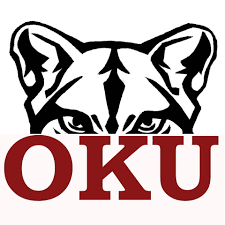 Oklahoma Union Board of EducationSexual Harassment of Students - Complaint ProceduresAdoption Date:  08/11/2005Revision(s): 09/11/2023Pg. 1 0f 6 